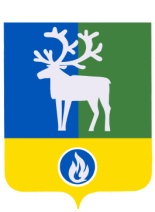 СЕЛЬСКОЕ ПОСЕЛЕНИЕ ПОЛНОВАТБЕЛОЯРСКИЙ РАЙОНХАНТЫ-МАНСИЙСКИЙ АВТОНОМНЫЙ ОКРУГ -  ЮГРАГЛАВА СЕЛЬСКОГО ПОСЕЛЕНИЯ ПОЛНОВАТПОСТАНОВЛЕНИЕот 16 июня 2020 года                                                      	                                                      № 4      О назначении публичных слушанийВ соответствии с пунктом 11 статьи 31 Градостроительного кодекса Российской Федерации от 29 декабря 2004 года № 190-ФЗ, решением Совета депутатов сельского поселения Полноват от 29 марта 2017 года № 19 «Об утверждении Порядка организации и проведения публичных слушаний в сельском поселении Полноват»  постановляю:  1. Назначить публичные слушания по проекту о внесении изменений в Схему теплоснабжения сельского поселения Полноват на 26 июня 2020 года. Инициатор публичных слушаний - глава сельского поселения Полноват. Место проведения публичных слушаний - здание администрации сельского поселения Полноват, кабинет заместителя главы. Время начала публичных слушаний – 17 часов 00 минут.2. Сектору муниципального хозяйства администрации сельского поселения Полноват обеспечить возможность ознакомления населения с указанным проектом о внесении изменений в Схему теплоснабжения сельского поселения Полноват по адресу: Тюменская область, Ханты-Мансийский автономный округ – Югра, Белоярский район, село Полноват, ул. Советская, дом 24 и размещение его на официальном сайте органов местного самоуправления сельского поселения Полноват в информационно-телекоммуникационной сети «Интернет».3. Установить, что предложения от жителей сельского поселения Полноват по проекту о внесении изменений в Схему теплоснабжения сельского поселения Полноват принимаются в срок до 18 часов 00 минут 25 июня 2020 года сектором муниципального хозяйства администрации сельского поселения Полноват в письменной форме или в форме электронного документа на адрес электронной почты: polnovatadm@yandex.ru с указанием фамилии, имени, отчества (последнее при наличии), даты рождения, адреса места жительства и контактного номера телефона жителя сельского поселения Полноват, внесшего предложение по обсуждаемому проекту.4. Опубликовать настоящее постановление в бюллетене «Официальный вестник сельского поселения Полноват».5. Настоящее постановление вступает в силу после его официального опубликования.   Глава сельского поселения Полноват                                                                      Л.А.Макеева